INFORMACJAo wynikach trzeciego i czwartego etapu postępowania kwalifikacyjnego W dniu 6 grudnia 2023 roku Komisja powołana Zarządzeniem Nr 13/2023                   z dnia 13 listopada 2023 r. Komendanta Powiatowego Państwowej Straży Pożarnej                  w Nowym Dworze Gdańskim przeprowadziła trzeci i czwarty etap postępowania kwalifikacyjnego - sprawdzian lęku wysokości (akrofobia) oraz sprawdzian                           z pływania.Wyniki trzeciego i czwartego etapu postępowania kwalifikacyjnego przedstawiają się następująco:W związku z powyższym do V etapu zakwalifikowało się 5 osób
z wynikiem pozytywnym. Kandydaci Ci do dnia 8  grudnia 2023 r. do godz. 15:30 składają w Komendzie Powiatowej PSP w Nowym Dworze Gdańskim pozostałe dokumenty o których mowa w pkt V B ogłoszenia tj.:kserokopie świadectw pracy lub służby z poprzednich miejsc pracy lub służby,                   o ile kandydat wcześniej pozostawał w stosunku pracy lub służby,kopie dokumentów potwierdzających posiadane wykształcenie, wyszkolenie lub posiadane umiejętności,kserokopię stron książeczki wojskowej z uwidocznionymi danymi osobowymi kandydata i zapisem dotyczącym uregulowanego stosunku do służby wojskowej (strona z wpisem WKU w pkt stosunek do służby wojskowej – przeniesiony do rezerwy lub zaświadczenie z WKU o uregulowanym stosunku do służby wojskowej – nie dotyczy kobiet),zaświadczenie wydane przez właściwego dla działalności Ochotniczej Straży Pożarnej komendanta powiatowego (miejskiego) Państwowej Straży Pożarnej potwierdzające aktywne członkostwo przez udokumentowany udział                          w co najmniej dwóch zdarzeniach (działaniach ratowniczo-gaśniczych lub ćwiczeniach organizowanych przez jednostkę organizacyjną Państwowej Straży Pożarnej) w okresie jednego roku poprzedzającego datę publikacji ogłoszenia -               o ile kandydat jest członkiem Ochotniczej Straży Pożarnej (którego wzór określa załącznik nr 5 – druk do pobrania). Na wszystkich składanych kopiach dokumentów należy umieścić następującą adnotację: „Potwierdzam za zgodność z oryginałem” - data, własnoręczny podpis kandydata. Kopie dokumentów, które nie będą potwierdzone za zgodność
z oryginałem nie będą brane pod uwagę.Brak jakiegokolwiek z wymaganych dokumentów, własnoręcznego podpisu bądź daty eliminuje kandydata z dalszego postępowania kwalifikacyjnegoPrzewodniczący Komisji Kwalifikacyjnej                                                                          mł. kpt. Mariusz Reimus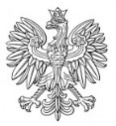    Nowy Dwór Gdański, 6 grudnia 2023 r.   Nowy Dwór Gdański, 6 grudnia 2023 r.KOMENDA POWIATOWAPAŃSTWOWEJ STRAŻY POŻARNEJw Nowym Dworze Gdańskimul. Warszawska 53, 82-100 Nowy Dwór GdańskiPOK.1110.3.2023.8.ISzLp.Numer identyfikacyjny kandydataWynik III etapuWynik IV etapu1.POK.3.2.2023PozytywnyPozytywny2.POK.3.8.2023PozytywnyPozytywny3.POK.3.11.2023PozytywnyPozytywny4.POK.3.12.2023PozytywnyPozytywny5.POK.3.13.2023PozytywnyPozytywny